Памятка по пожарной безопасности в жилых помещениях!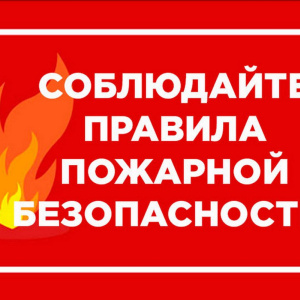 Для надежной защиты дома от пожаров, необходимо помнить, что не    допускается:оставлять без присмотра газовые и электронагревательные приборы; разрешать детям играть с огнем, спичками, зажигалками; обертывать электрические лампы бумагой, материей и другими сгораемыми материалами; подвешивать электрические провода на гвоздях, на металлических предметах; включать в одну штепсельную розетку несколько электрических приборов одновременно; применять самодельные электрические предохранители (жучки); включать электронагревательные приборы в неисправные штепсельные розетки.В целях предупреждения и ограничения распространения пожаров на чердаках и в подвалах жилых домов необходимо соблюдать ряд правил:люки чердаков должны быть закрыты на замки; не допускать на чердаке сушки белья и складирования каких-либо сгораемых материалов; подвальное помещение каждой секции должно быть разделено между собой несгораемыми кирпичными перегородками; каждая секция подвала должна иметь самостоятельный выход наружу, не связанный с выходами из квартир, и два окна; не допускать устройства на лестничных клетках и под лестничными маршами кладовок; не проводить в сараи квартиросъемщиков электропроводку; сараи пронумеровать, в соответствии с номерами квартир; складировать в сараях картофель, фрукты, овощи, лыжи, санки, детские коляски и предметы первой необходимости; не строить сараи в технических подпольях жилых домов; содержать подвалы в чистоте; входные двери подвала закрывать на замки; не допускать посещения подвального помещения с открытым огнем, спичками, свечами; у каждого входа в подвал должен быть «План подвала» и «Правила посещения подвального помещения»; для осветительных приборов подвала обязательно наличие плафонов.Не забывайте проверять, все ли действия по предотвращению пожара выполнены. Ели же было замечено возгорание, необходимо немедленно вызвать службу пожарной охраны по телефону – 01, указать точный адрес места возникновения огня. До прибытия пожарной охраны приступить к тушению пожара, используя для этого имеющиеся средства.Будьте осторожны при обращении с огнем!